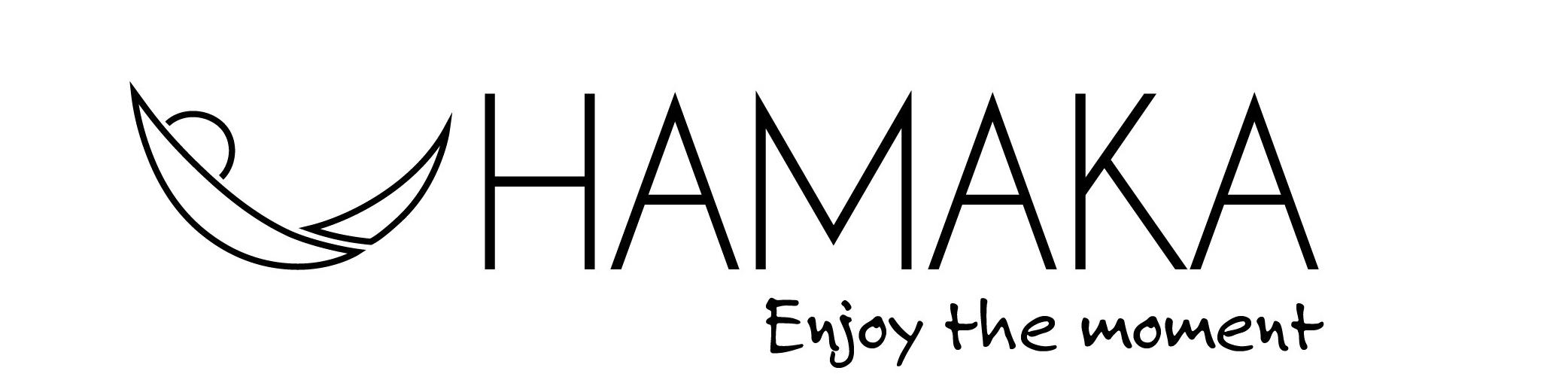 Internetový obchod: 		www.HAMAKA.eu
Společnost: 			Houpací sítě Hamaka, s.r.o.
Se sídlem: 			Boubínská 1083/3, 251 01 Říčany, Czech Republic
IČ / DIČ: 			28960530 / CZ28960530
E-mailová adresa: 		info@hamaka.eu
Telefonní číslo:		00420 771 166 778
 Oznamuji, že tímto odstupuji od kupní smlouvy:
Číslo a datum objednávky:

Jméno a příjmení zákazníka:

Adresa zákazníka:

Email:								Telefon:Č. účtu pro vrácení peněz:Seznam zboží a služeb pro odstoupení od smlouvy:Výrobek				Možství 			Cena vč. DPH ………………………………………		………………………………………	………………………………………	V ……………………………………… 		dne ………………………………………                                   (podpis)
______________________________________              jméno a příjmení zákazníkaOdstoupit od kupní smlouvy lze písemnou formou 14 dní od data zakoupení výrobku a to zasláním zboží na adresu Honzíkova 197, 251 01 Babice a vyplněného formuláře nebo prostřednictvím e-mailové adresy info@hamaka.eu.